.Intro: 16 counts,zwei Restarts:	*1. Restart nach 20 counts in der 5. Wand**2. Restart nach   4 counts in der 8. Wand[1-8] 	CROSS ROCK SIDE TOUCH, SAYLOR STEP, WALK WALK, SHUFFLE FORWARD**2. Restart: Hier in der 8. Wand[9-16] 	ROCK STEP RECOVER, ANCHOR STEP, WALK BACK WALK BACK, SAYLOR ¼ TURN[17-24] 	STEP ½ TURN, SHUFFLE ½ TURN, ROCK BACK RECOVER, KICK BALL CROSS*1. Restart: Hier in der 5. Wand[25-32] 	STEP SIDE BEHIND, SHUFFLE RIGHT, CROSS ROCK RECOVER, SHUFFLE LEFTContact: info@namidadancers.comAngels and Alcohol (de)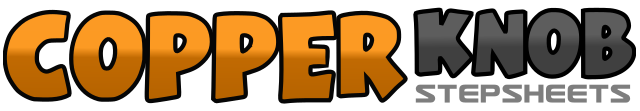 .......Count:32Wall:4Level:High Beginner.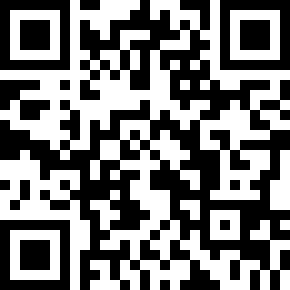 Choreographer:Namida Dancers (CH) - März 2016Namida Dancers (CH) - März 2016Namida Dancers (CH) - März 2016Namida Dancers (CH) - März 2016Namida Dancers (CH) - März 2016.Music:Angels and Alcohol - Alan JacksonAngels and Alcohol - Alan JacksonAngels and Alcohol - Alan JacksonAngels and Alcohol - Alan JacksonAngels and Alcohol - Alan Jackson........1, 2RF über LF kreuzen, mit LF links antippen3& 4LF hinter RF kreuzen, RF leicht vor und neben den LF stellen, LF Schritt nach links neben RF stellen5, 6RF Schritt nach vorne, LF Schritt nach vorne7&8RF Schritt nach vorne, LF neben den RF stellen, RF Schritt nach vorne1, 2LF Schritt nach vorne, Gewicht zurück auf den RF3&4LF hinter RF abstellen, gleichzeitig RF Ferse anheben, RF Ferse abstellen und gleichzeitig LF Ferse anheben, LF Ferse abstellen5, 6RF Schritt zurück, LF Schritt zurück7&8RF mit einer ¼ Drehung hinter den LF schwingen, LF leicht vor und neben den RF stellen, RF Schritt nach rechts neben LF stellen1, 2LF Schritt nach vorne und auf beiden Fussballen ½ Drehung nach rechts3&4LF Schritt nach vorne mit einer ¼  Drehung nach rechts, RF neben den LF stellen mit einer ¼ Drehung nach rechts, LF 	Schritt nach hinten5, 6RF Schritt nach hinten, Gewicht zurück auf den LF7&8RF nach vorne kicken, RF zurück neben den LF stellen, LF über den RF kreuzen1, 2RF Schritt nach rechts, LF hinter den RF stellen3&4RF Schritt nach rechts, LF neben den RF stellen, RF Schritt nach rechts5, 6LF über dem RF kreuzen, Gewicht zurück auf den RF7&8LF Schritt nach links, RF neben den LF stellen, LF Schritt nach links